NoticesWhenever you login and go to the home page you may see a message box. 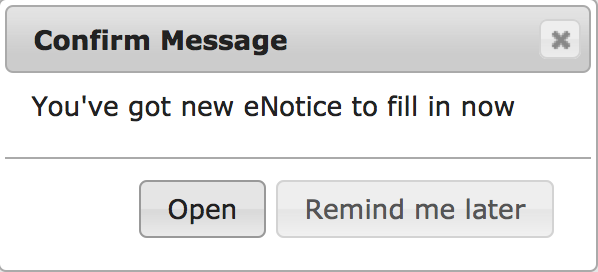 You can open the message and complete the form immediately or leave it until later.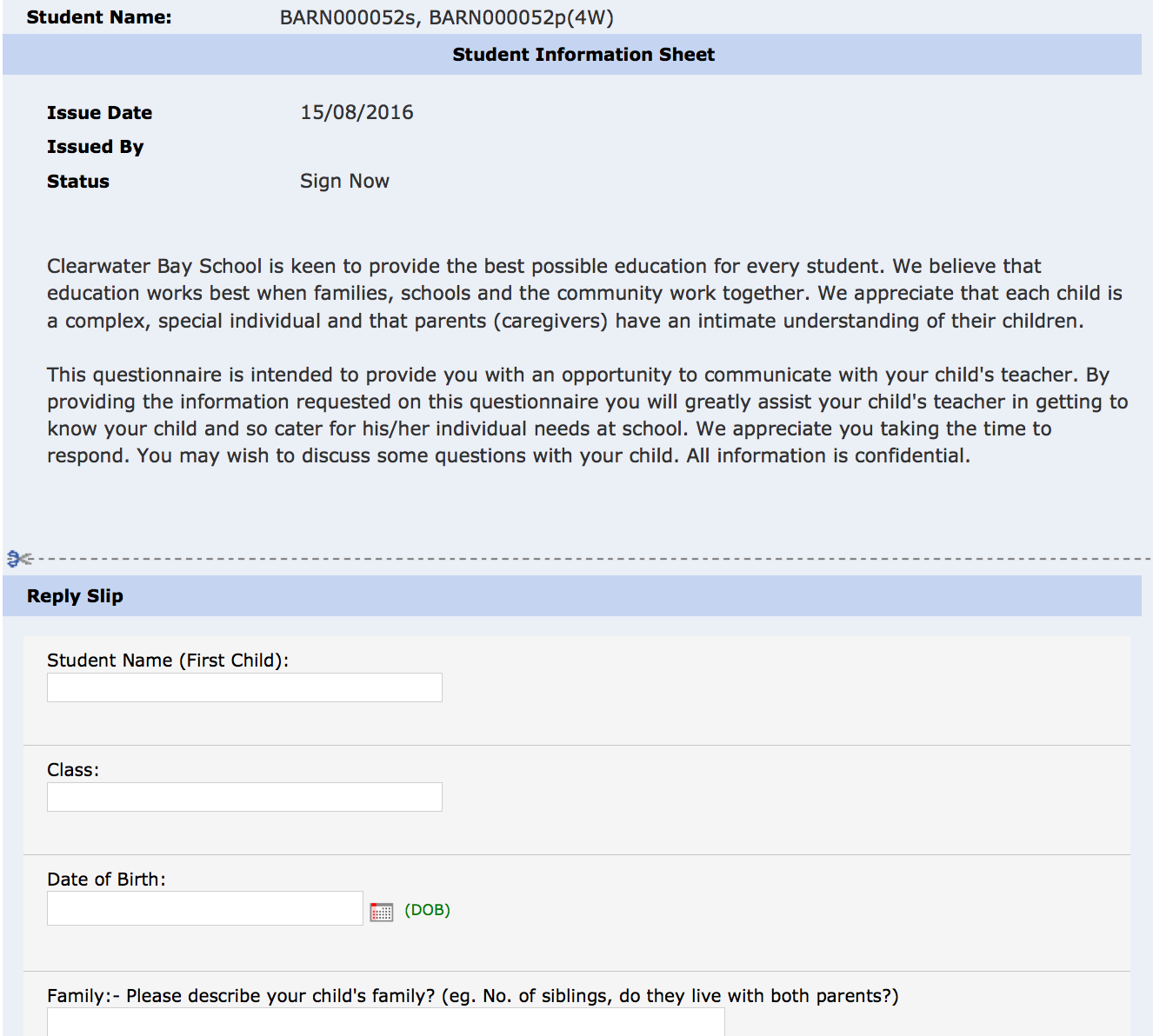 LinksLook at the top right of the page.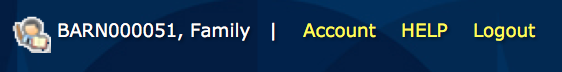 AccountClick on account to change your password.HelpClick on help to go to the parent hep page.LogoutClick on logout to finish using the Gateway.eNoticeAs mentioned earlier, when you login you will be informed of any eNotices that require your attention.In the eNotices section on the home page you will see a list of any eNotices that require attention.Click on eNotice to see all the eNotices that you have received and their status.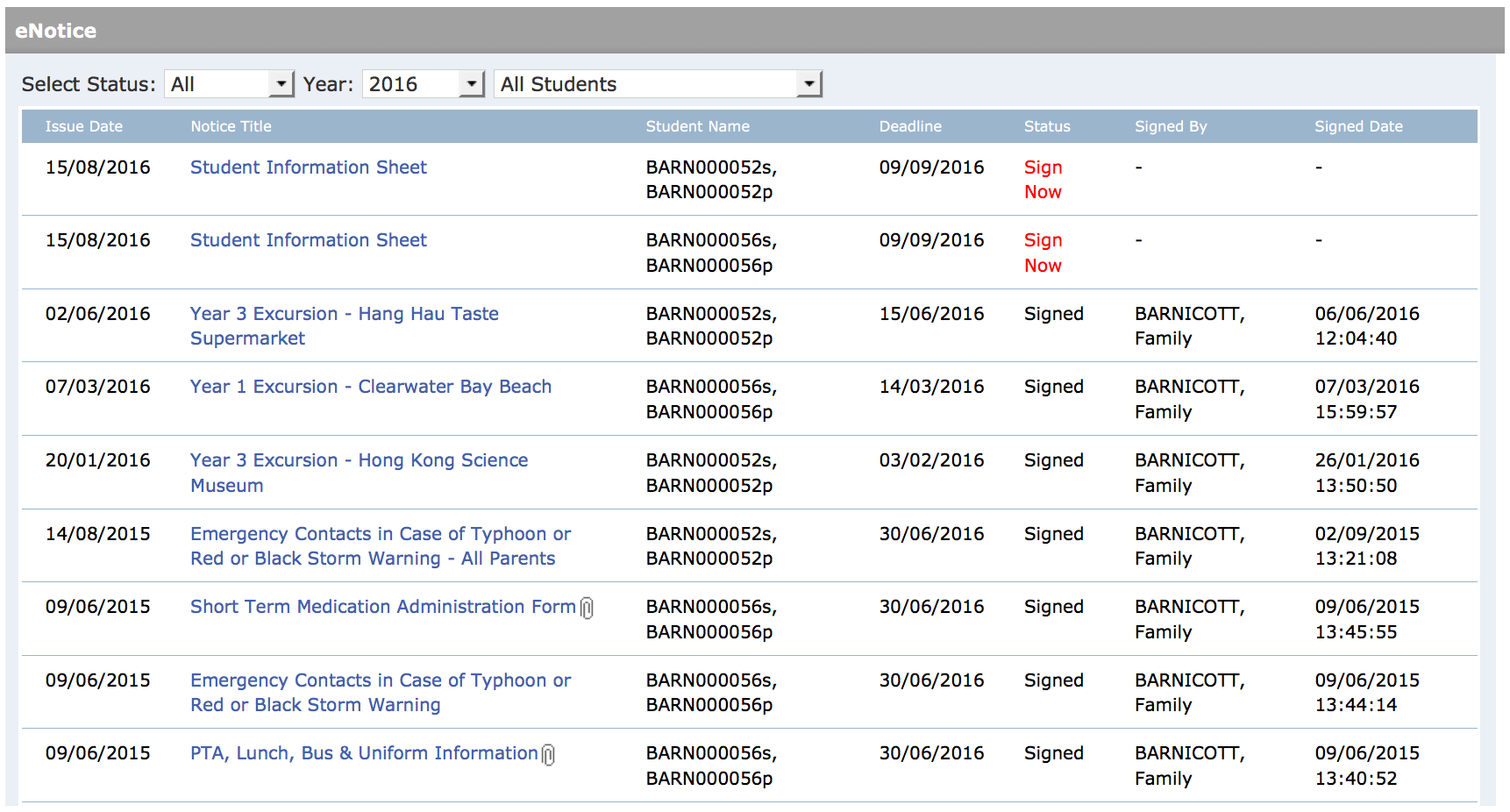 Click on the title of the notice to read and/or sign it.Bulletin boardThe bulletin board may be used by the school to post the latest information for parents.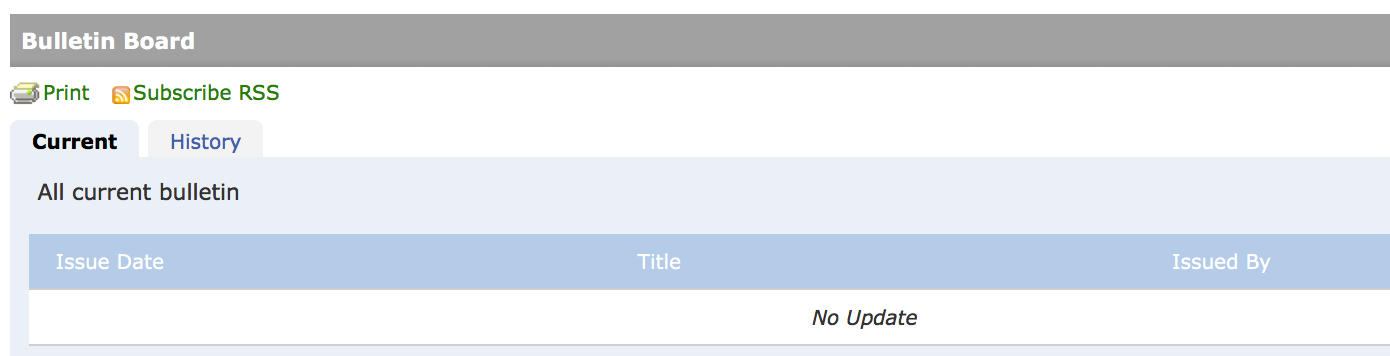 Foundation newsSimilar to the bulletin boards this area will show notices issued from ESF rather than the school.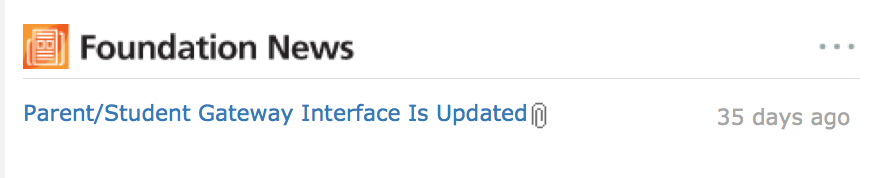 